Мастер-класс «Брак. Права и обязанности супругов».(11класс.)Автор Грищенкова М.В., учитель МБОУ СОШ № 21 имени летчика Игоря Щипанова ст. Ясенской МО Ейский район, ст. Ясенская, Ейский район, Краснодарский край.Мастер - класс представляет предмет «Право». Участники мастер - класса: учителя истории и обществознания, обучающиеся 11 класса.Цель мастер - класса: получение обучающимися  современных знаний в области семейного права.Проведение мастер – класса преследует несколько задач:Представление опыта работы по правовому обучению с компьютерной поддержкой.Интерактивное обучение обучающихся с использованием метода формирования критического мышления, включающего три стадии: вызов, осмысление, размышление (рефлексия).Приобретение обучающимися опыта работы с нормативно-правовой документацией.Использование технологии сотрудничества.В формальной части  проводится двухчасовое занятие. В распоряжении участников: учебное пособие «Право» под ред. Никитина А.Ф., Никитиной Т.И. рабочая тетрадь на печатной основе, Семейный кодекс, заявления на: а)заключение брака, б)оформления свидетельство о рождении ребёнка, в)заявление на расторжение брака.Неформальная часть – состоит из нескольких сегментов:фотогалереи «Из семейных альбомов»;Поэтической антологии;Библиотеки книг по семейному праву;Рисунков обучающихся по теме. На мероприятии предполагается свободное обсуждение проблематики мастер –класса – в соотнесении с текущей тематикой курса, а также на материале, выходящем за его рамки, в том числе,  на основе лично пережитого опыта любви, или опытов, художественной литературе.Обучающиеся должны знать, что:Семейный кодекс не допускает произвольного вмешательства кого-либо в дела семьи;В Семейном кодексе запрещаются любые формы ограничения семейных прав и предусмотрена возможность граждан по своему усмотрению распоряжаться принадлежащими им семейными правами.Обучающиеся должны понимать, что такое:Семья.Брак.Брачный договор.Условия вступления в брак.Права и обязанности супругов.Договорной режим имущества супругов.Обучающиеся должны уметь:Объяснять назначение семьи.Раскрывать правовые основы семейно – брачных отношений.Аргументировать свои ответы.Высказывать свою точку зрения.Тип урока: изучение нового материала.Оборудование: компьютер, медиа проектор, авторская презентация, Семейный кодекс, дидактический материал, фотогалерея семейных фотографий1. Организационный момент.Мотивационный момент: психологический настрой обучающихся на работу, представление гостей.Обращение к фотографиям. «Все счастливые семьи похожи друг на друга, каждая несчастливая семья несчастлива по-своему» - так начинается роман Л.Н.Толстого «Анна Каренина». И на уроке сегодня мы попробуем научиться тому, чтобы наши семьи были счастливы.- Назовите ваши ассоциации со словом «семья». Нарисуйте предмет, который, на ваш взгляд, олицетворяет семью.-  Семья появилась ещё на заре возникновения человечества и остаётся до сих пор основной ячейкой общества. Меняются люди, меняется общество, но суть  семьи практически не меняется.  Семья – это наш с вами очаг, в котором горит огонек надежды. И чтобы он не погас, и нам всегда было где отогреться, нужно его поддерживать. И делать свой личный вклад в виде безусловной любви, терпения, уважения и понимания.
 Задание: прослушав историческую справку по оформлению семейных отношений на Руси, в России, постарайтесь ответить на вопросы:Почему институт семьи живет до сих пор?Чем отличается Домострой от семейного законодательства 19,20 веков?Что такое семья?Семья – это круг лиц, связанных между собой правами и обязанностями, вытекающими из зарегистрированного брака и родства. Семья  важная часть нашего общества и дорога каждому человеку.  И поэтому она  находится под защитой государства. Государство охраняет и защищает семью с помощью Семейного кодекса РФ.- Семейный кодекс отвечает на вопрос,  с чего начинается семья. Любое правоотношение возникает на основании юридического факта. Таким фактом является брак. Вот почему семья начинается с брака.Брак - добровольный, равноправный союз мужчины и женщины, заключённый с соблюдением определённых правил, с целью создания семьи.Слово предоставляется учителю истории и обществознания (она рассказывает об институте брака, Семейном кодексе, брачном договоре).Задание: слушая выступление, ученики должны составить схему «Условия заключения брака»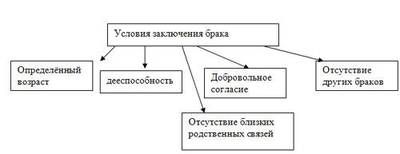 -Какие вы знаете личные и имущественные права супругов?Задание: работая с текстом Семейного кодекса РФ – ст.31-32 «Личные права и обязанности супругов» - выпишите в тетради отдельно права и обязанности супругов, с последующим комментарием.Вывод:В реализации своих личных неимущественных прав и обязанностей муж и жена равноправны.-Самостоятельная работа обучающихся с текстом Семейного кодекса РФ, в части,  где речь идёт об имущественных правах супругов: ст.33-44.Задание:Что является совместно нажитой собственностью супругов?- Если имущество приобретено до брака одним из супругов, будет ли, это является совместной собственностью?- Что такое законный режим?- Что такое договорной режим?Релаксация.Практическая работа – составить брачный договор в рабочей тетради.Анализ  брачных договоров проводится  присутствующим на уроке учителем истории и обществознания.Далее объяснение пословиц и поговорок, связанных с семьёй учениками:В семье дружат — живут не тужат. В семье разлад, так и дому не рад. Семейное согласие всего дороже.Семья сильна, когда над ней крыша одна. Когда семья вместе, и сердце на месте.Семья воюет, а один горюет.Семью разорить — счастливому не быть.Без согласия в семье — несчастье. Несмотря на то, что большинство браков заключается по любви, но и случается развод, распад семьи. И от этого страдают все члены семьи, особенно тяжело переживают дети.-Какие вы знаете причины развода? (в разговоре участвуют все участники)Составление схемы «Расторжение брака».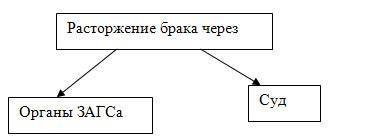 Задание: посмотрите статьи 19-21 Семейного кодекса РФ и поясните, когда брак будет расторгнут через суд, а в каких случаях расторжение произойдёт через органы ЗАГС.Далее ответы учащихся комментируют учителя.Заканчивая мастер – класс, слайдами фотогалереи «Моя семья», в которой ребята показали рождение и жизнь своих семей.Рефлексия.- Что дал вам сегодняшний урок?- Как вы понимаете эпиграф сегодняшнего урока?Учитель «Мне хочется, чтобы этот урок вам запомнился, ведь впереди у вас вся жизнь.  Я надеюсь на то, что ваши семьи будут счастливы, вы найдёте человека, близкого вам».        В заключении читается стихотворение М. Лангер «Семья – это счастье, любовь и удача» с демонстрацией фотогалереи «Из семейных альбомов»Семья – это счастье, любовь и удача,Семья – это летом поездки на дачу.Семья – это праздник, семейные даты,Подарки, покупки, приятные траты.Рожденье детей, первый шаг, первый лепет,Мечты о хорошем, волненье и трепет.Семья – это труд, друг о друге забота,Семья – это много домашней работы.Семья – это важно! Семья – это сложно!Но счастливо жить одному невозможно!Всегда будьте вместе, любовь берегите,Обиды и ссоры подальше гоните,Хотим, чтоб про вас говорили друзья:Какая хорошая эта семья!